ТЕХНИЧЕСКИЙ ПАСПОРТ №ИНСТРУКЦИЯ ПО ЭКСПЛУАТАЦИИМОНТАЖ И ВВОД В ЭКСПЛУАТАЦИЮТребования безопасности при монтаже и вводе в эксплуатацию, при эксплуатации, при ремонте, при транспортировании, хранении и утилизации по ГОСТ 12.2.063–2015. Персонал, устанавливающий и эксплуатирующий арматуру, должен иметь необходимую квалификацию, должен пройти инструктаж по охране труда, быть ознакомлен с инструкцией по ее эксплуатации и обслуживанию, иметь индивидуальные средства защиты, соблюдать требования пожарной безопасности.Перед вводом в эксплуатацию необходимо убедиться: - в отсутствии повреждений оборудования при транспортировке и хранении;- в соответствии оборудования параметрам системы; - в отсутствии посторонних предметов во внутренней полости оборудования (для защиты от повреждений оборудование поставляется с пластиковыми заглушками);- в соосности и параллельности ответных фланцев, приваренных к трубопроводу.Монтаж фильтра на трубопроводе осуществляется горизонтально в соответствии с направлением потока рабочей среды, указанной на корпусе клапана, крышкой вниз (либо вбок – при установке на паропроводе). Допускается вертикальная установка при потоке среды
сверху вниз.В месте монтажа оборудование не должно испытывать нагрузок от трубопровода (при изгибе, сжатии, растяжении, кручении, перекосах, вибрации, неравномерности затяжки крепежа и т.д.). Оборудование должно размещаться в местах, доступных для удобного и безопасного ее обслуживания и ремонта.ТЕХНИЧЕСКОЕ ОБСЛУЖИВАНИЕ И РЕМОНТОборудование относится к классу ремонтируемых, восстанавливаемых изделий с нерегламентированной дисциплиной восстановления.При эксплуатации оборудования должны проводиться его диагностирование, ремонты, периодические проверки и оценки безопасности в соответствии с технологическим регламентом, принятым на объекте эксплуатации и требованиями эксплуатационной документации.Сетка фильтра требует систематической очистки в соответствии со степенью загрязнения рабочей среды. Очистка или замена сетки осуществляется путем съема крышки корпуса фильтра, предварительно открутив гайки. Очистка сетки проводится под струей воды без использования механических приспособлений.   При работе оборудование сильно нагревается, поэтому перед обслуживанием дайте ему остыть до температуры окружающего воздуха.Рекомендуется проводить периодические проверки не реже 1 раза в месяц. При осмотре проверяются наличие или отсутствие течи рабочей среды, внешних механических повреждений и посторонних предметов, мешающих работе оборудования, а также проверяется работоспособность фильтра.При обнаружении неисправности, оборудование необходимо демонтировать с трубопровода для ремонта.Перед демонтажом фильтра необходимо отключить участок трубопровода. ТРАНСПОРТИРОВКА, ХРАНЕНИЕ И УТИЛИЗАЦИЯПеред транспортировкой убедитесь, что все соединения закрыты герметичными заглушками.Транспортировка оборудования может осуществляться при температуре ниже 0°С при условии защиты оборудования от климатических осадков, а также внешнего механического и коррозионного воздействия.Оборудование транспортируют всеми видами транспорта в соответствии с правилами перевозок.При транспортировке и перемещении необходимо избегать закрепления транспортировочных тросов во избежание их повреждения.Оборудование должно храниться в отапливаемых помещениях, в упаковке завода-изготовителя по условиям хранения ГОСТ 15150, разделы 6-8. Хранение и транспортировка оборудования запрещается в условиях избыточной влажности.По окончании срока эксплуатации необходимо провести демонтаж и списание оборудования при отсутствии решения о продлении срока эксплуатации.Оборудование не содержит драгоценных металлов, вредных веществ и компонентов и подлежит утилизации после окончания срока службы.ИНФОРМАЦИЯ О ПРОДАЖЕ / ВВОДЕ В ЭКСПЛУАТАЦИЮ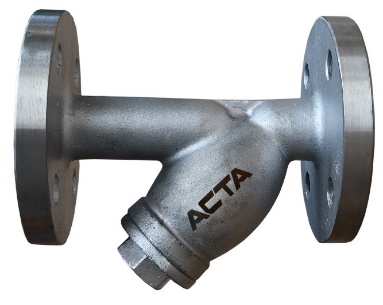 Тип изделияТип изделияТип изделияТип изделияФильтр сетчатый Фильтр сетчатый Фильтр сетчатый Фильтр сетчатый Фильтр сетчатый Фильтр сетчатый Фильтр сетчатый СерияСерияСерияСерияФ153Ф153Ф153Ф153Ф153Ф153Ф153НаименованиеНаименованиеНаименованиеНаименованиеТоварный знакТоварный знакТоварный знакТоварный знакАСТА™АСТА™АСТА™АСТА™АСТА™АСТА™АСТА™Предприятие-изготовительПредприятие-изготовительПредприятие-изготовительПредприятие-изготовительООО «НПО АСТА»ООО «НПО АСТА»ООО «НПО АСТА»ООО «НПО АСТА»ООО «НПО АСТА»ООО «НПО АСТА»ООО «НПО АСТА»Адрес изготовителяАдрес изготовителяАдрес изготовителяАдрес изготовителя140202, Московская обл, Воскресенский р-н, Воскресенск г, Коммуны ул, дом № 9, строение 1140202, Московская обл, Воскресенский р-н, Воскресенск г, Коммуны ул, дом № 9, строение 1140202, Московская обл, Воскресенский р-н, Воскресенск г, Коммуны ул, дом № 9, строение 1140202, Московская обл, Воскресенский р-н, Воскресенск г, Коммуны ул, дом № 9, строение 1140202, Московская обл, Воскресенский р-н, Воскресенск г, Коммуны ул, дом № 9, строение 1140202, Московская обл, Воскресенский р-н, Воскресенск г, Коммуны ул, дом № 9, строение 1140202, Московская обл, Воскресенский р-н, Воскресенск г, Коммуны ул, дом № 9, строение 1Разрешительная документация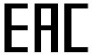 Разрешительная документацияРазрешительная документацияРазрешительная документацияДекларация соответствия Техническому регламенту Таможенного Союза ТР ТС 010/2011 «О безопасности машин и оборудования»EAЭС № RU Д-RU.PA02.B.32823/23 Действительна до 09.03.2028Декларация соответствия Техническому регламенту Таможенного Союза ТР ТС 010/2011 «О безопасности машин и оборудования»EAЭС № RU Д-RU.PA02.B.32823/23 Действительна до 09.03.2028Декларация соответствия Техническому регламенту Таможенного Союза ТР ТС 010/2011 «О безопасности машин и оборудования»EAЭС № RU Д-RU.PA02.B.32823/23 Действительна до 09.03.2028Декларация соответствия Техническому регламенту Таможенного Союза ТР ТС 010/2011 «О безопасности машин и оборудования»EAЭС № RU Д-RU.PA02.B.32823/23 Действительна до 09.03.2028Декларация соответствия Техническому регламенту Таможенного Союза ТР ТС 010/2011 «О безопасности машин и оборудования»EAЭС № RU Д-RU.PA02.B.32823/23 Действительна до 09.03.2028Декларация соответствия Техническому регламенту Таможенного Союза ТР ТС 010/2011 «О безопасности машин и оборудования»EAЭС № RU Д-RU.PA02.B.32823/23 Действительна до 09.03.2028Декларация соответствия Техническому регламенту Таможенного Союза ТР ТС 010/2011 «О безопасности машин и оборудования»EAЭС № RU Д-RU.PA02.B.32823/23 Действительна до 09.03.2028ОБЩИЕ ТЕХНИЧЕСКИЕ ПАРАМЕТРЫ  ОБЩИЕ ТЕХНИЧЕСКИЕ ПАРАМЕТРЫ  ОБЩИЕ ТЕХНИЧЕСКИЕ ПАРАМЕТРЫ  ОБЩИЕ ТЕХНИЧЕСКИЕ ПАРАМЕТРЫ  ОБЩИЕ ТЕХНИЧЕСКИЕ ПАРАМЕТРЫ  ОБЩИЕ ТЕХНИЧЕСКИЕ ПАРАМЕТРЫ  ОБЩИЕ ТЕХНИЧЕСКИЕ ПАРАМЕТРЫ  ОБЩИЕ ТЕХНИЧЕСКИЕ ПАРАМЕТРЫ  ОБЩИЕ ТЕХНИЧЕСКИЕ ПАРАМЕТРЫ  ОБЩИЕ ТЕХНИЧЕСКИЕ ПАРАМЕТРЫ  ОБЩИЕ ТЕХНИЧЕСКИЕ ПАРАМЕТРЫ  ОБЩИЕ ТЕХНИЧЕСКИЕ ПАРАМЕТРЫ  ОБЩИЕ ТЕХНИЧЕСКИЕ ПАРАМЕТРЫ  Область примененияОбласть примененияАСТА Ф153 предназначены для грубой очистки рабочей среды трубопровода от твердых механических примесей, в том числе металлических частиц (при использовании фильтров с магнитными вставками), защищают установленное оборудование от повреждений вследствие попадания механических загрязнений. АСТА Ф153 предназначены для грубой очистки рабочей среды трубопровода от твердых механических примесей, в том числе металлических частиц (при использовании фильтров с магнитными вставками), защищают установленное оборудование от повреждений вследствие попадания механических загрязнений. АСТА Ф153 предназначены для грубой очистки рабочей среды трубопровода от твердых механических примесей, в том числе металлических частиц (при использовании фильтров с магнитными вставками), защищают установленное оборудование от повреждений вследствие попадания механических загрязнений. АСТА Ф153 предназначены для грубой очистки рабочей среды трубопровода от твердых механических примесей, в том числе металлических частиц (при использовании фильтров с магнитными вставками), защищают установленное оборудование от повреждений вследствие попадания механических загрязнений. АСТА Ф153 предназначены для грубой очистки рабочей среды трубопровода от твердых механических примесей, в том числе металлических частиц (при использовании фильтров с магнитными вставками), защищают установленное оборудование от повреждений вследствие попадания механических загрязнений. АСТА Ф153 предназначены для грубой очистки рабочей среды трубопровода от твердых механических примесей, в том числе металлических частиц (при использовании фильтров с магнитными вставками), защищают установленное оборудование от повреждений вследствие попадания механических загрязнений. АСТА Ф153 предназначены для грубой очистки рабочей среды трубопровода от твердых механических примесей, в том числе металлических частиц (при использовании фильтров с магнитными вставками), защищают установленное оборудование от повреждений вследствие попадания механических загрязнений. АСТА Ф153 предназначены для грубой очистки рабочей среды трубопровода от твердых механических примесей, в том числе металлических частиц (при использовании фильтров с магнитными вставками), защищают установленное оборудование от повреждений вследствие попадания механических загрязнений. АСТА Ф153 предназначены для грубой очистки рабочей среды трубопровода от твердых механических примесей, в том числе металлических частиц (при использовании фильтров с магнитными вставками), защищают установленное оборудование от повреждений вследствие попадания механических загрязнений. АСТА Ф153 предназначены для грубой очистки рабочей среды трубопровода от твердых механических примесей, в том числе металлических частиц (при использовании фильтров с магнитными вставками), защищают установленное оборудование от повреждений вследствие попадания механических загрязнений. АСТА Ф153 предназначены для грубой очистки рабочей среды трубопровода от твердых механических примесей, в том числе металлических частиц (при использовании фильтров с магнитными вставками), защищают установленное оборудование от повреждений вследствие попадания механических загрязнений. Номинальный диаметр, DNНоминальный диаметр, DN15-30015-30015-30015-30015-30015-30015-30015-30015-30015-30015-300Номинальное давление, PNНоминальное давление, PN16 бар16 бар16 бар16 бар16 бар16 бар16 бар16 бар16 бар16 бар16 барТемпература рабочей средыТемпература рабочей средыОт -60 оС до 250 оСОт -60 оС до 250 оСОт -60 оС до 250 оСОт -60 оС до 250 оСОт -60 оС до 250 оСОт -60 оС до 250 оСОт -60 оС до 250 оСОт -60 оС до 250 оСОт -60 оС до 250 оСОт -60 оС до 250 оСОт -60 оС до 250 оСРабочая средаРабочая средаВода, пар, газы и жидкости, совместимые с материалами конструкции фильтраВода, пар, газы и жидкости, совместимые с материалами конструкции фильтраВода, пар, газы и жидкости, совместимые с материалами конструкции фильтраВода, пар, газы и жидкости, совместимые с материалами конструкции фильтраВода, пар, газы и жидкости, совместимые с материалами конструкции фильтраВода, пар, газы и жидкости, совместимые с материалами конструкции фильтраВода, пар, газы и жидкости, совместимые с материалами конструкции фильтраВода, пар, газы и жидкости, совместимые с материалами конструкции фильтраВода, пар, газы и жидкости, совместимые с материалами конструкции фильтраВода, пар, газы и жидкости, совместимые с материалами конструкции фильтраВода, пар, газы и жидкости, совместимые с материалами конструкции фильтраТип присоединенияТип присоединенияФланцевый по ГОСТ 33259-2015Фланцевый по ГОСТ 33259-2015Фланцевый по ГОСТ 33259-2015Фланцевый по ГОСТ 33259-2015Фланцевый по ГОСТ 33259-2015Фланцевый по ГОСТ 33259-2015Фланцевый по ГОСТ 33259-2015Фланцевый по ГОСТ 33259-2015Фланцевый по ГОСТ 33259-2015Фланцевый по ГОСТ 33259-2015Фланцевый по ГОСТ 33259-2015Условия эксплуатацииУсловия эксплуатацииУХЛ 1 по ГОСТ 15150-69УХЛ 1 по ГОСТ 15150-69УХЛ 1 по ГОСТ 15150-69УХЛ 1 по ГОСТ 15150-69УХЛ 1 по ГОСТ 15150-69УХЛ 1 по ГОСТ 15150-69УХЛ 1 по ГОСТ 15150-69УХЛ 1 по ГОСТ 15150-69УХЛ 1 по ГОСТ 15150-69УХЛ 1 по ГОСТ 15150-69УХЛ 1 по ГОСТ 15150-69СПЕЦИФИКАКЦИЯ МАТЕРИАЛОВСПЕЦИФИКАКЦИЯ МАТЕРИАЛОВСПЕЦИФИКАКЦИЯ МАТЕРИАЛОВСПЕЦИФИКАКЦИЯ МАТЕРИАЛОВСПЕЦИФИКАКЦИЯ МАТЕРИАЛОВСПЕЦИФИКАКЦИЯ МАТЕРИАЛОВСПЕЦИФИКАКЦИЯ МАТЕРИАЛОВСПЕЦИФИКАКЦИЯ МАТЕРИАЛОВСПЕЦИФИКАКЦИЯ МАТЕРИАЛОВСПЕЦИФИКАКЦИЯ МАТЕРИАЛОВСПЕЦИФИКАКЦИЯ МАТЕРИАЛОВСПЕЦИФИКАКЦИЯ МАТЕРИАЛОВСПЕЦИФИКАКЦИЯ МАТЕРИАЛОВ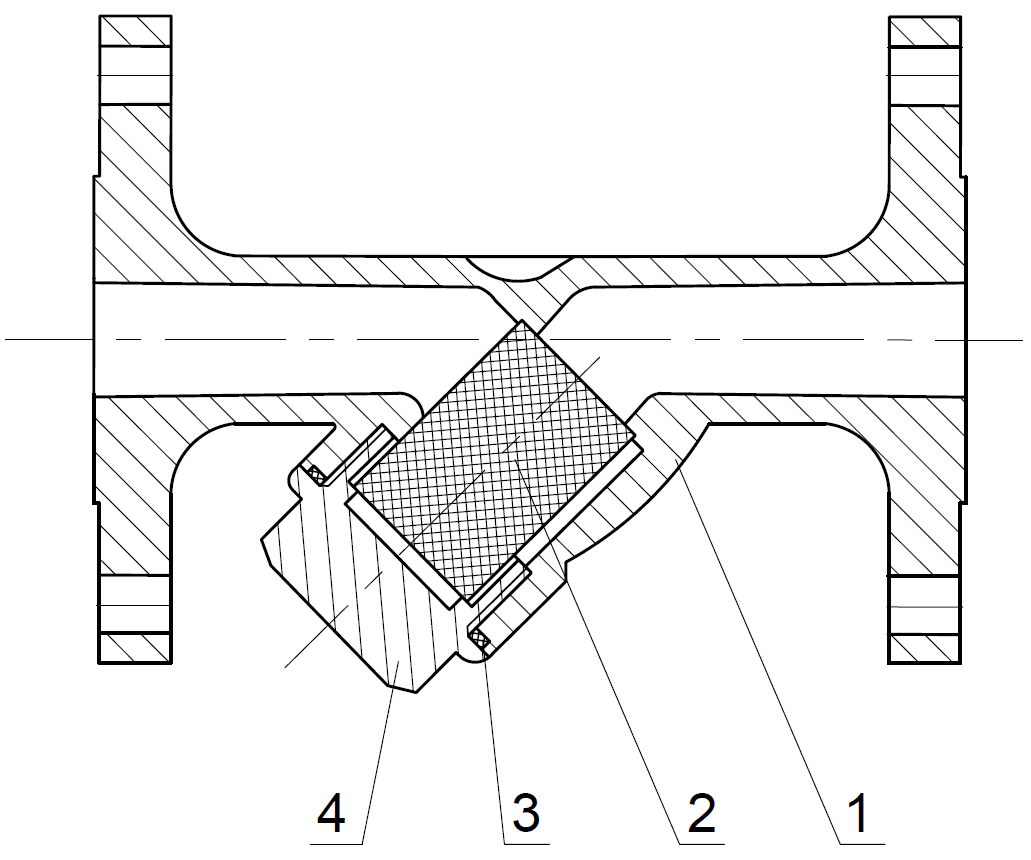 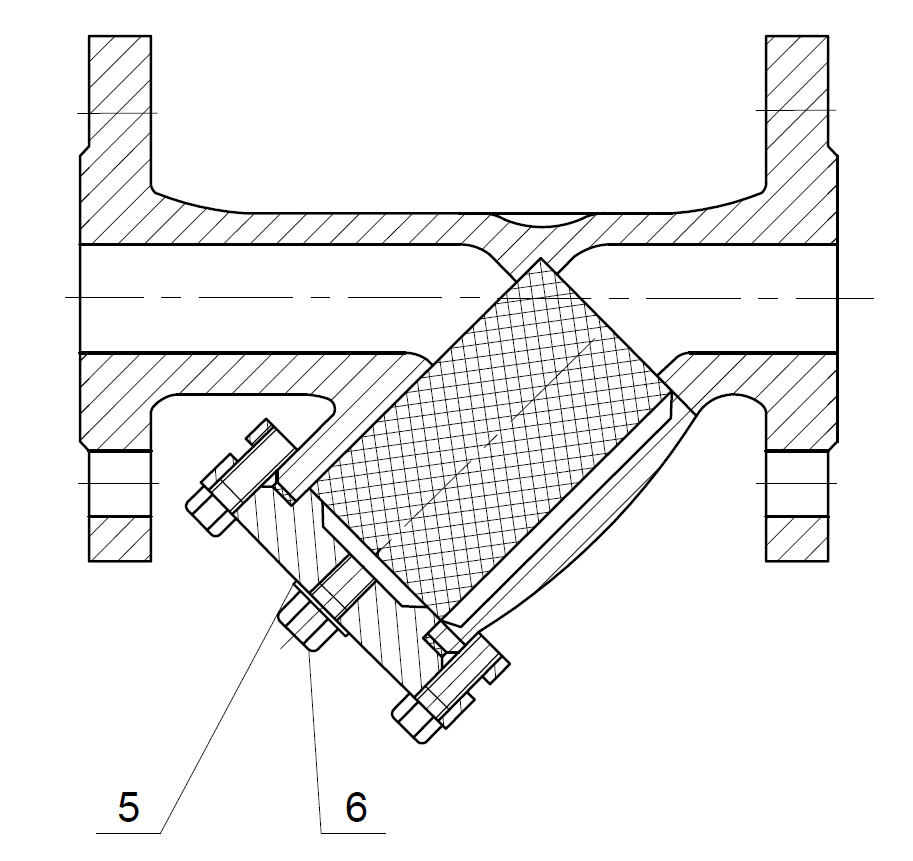 №НаименованиеНаименованиеНаименованиеНаименованиеНаименованиеМатериалМатериалМатериалМатериалМатериал1КорпусКорпусКорпусКорпусКорпусНержавеющая сталь AISI 316Нержавеющая сталь AISI 316Нержавеющая сталь AISI 316Нержавеющая сталь AISI 316Нержавеющая сталь AISI 3162ФильтрФильтрФильтрФильтрФильтрCF8MCF8MCF8MCF8MCF8M3Прокладка крышкиПрокладка крышкиПрокладка крышкиПрокладка крышкиПрокладка крышкиPTFEPTFEPTFEPTFEPTFE4Крышка фильтраКрышка фильтраКрышка фильтраКрышка фильтраКрышка фильтраCF8MCF8MCF8MCF8MCF8M5*Прокладка сливной пробки крышкиПрокладка сливной пробки крышкиПрокладка сливной пробки крышкиПрокладка сливной пробки крышкиПрокладка сливной пробки крышкиPTFEPTFEPTFEPTFEPTFE6*Сливная пробка крышкиСливная пробка крышкиСливная пробка крышкиСливная пробка крышкиСливная пробка крышкиНержавеющая сталь AISI 316Нержавеющая сталь AISI 316Нержавеющая сталь AISI 316Нержавеющая сталь AISI 316Нержавеющая сталь AISI 316DN15-50DN65-300*- доступно от DN65*- доступно от DN65*- доступно от DN65*- доступно от DN65*- доступно от DN65*- доступно от DN65*- доступно от DN65*- доступно от DN65*- доступно от DN65*- доступно от DN65*- доступно от DN65МАССОГАБАРИТНЫЕ ХАРАКТЕРИСТИКИ МАССОГАБАРИТНЫЕ ХАРАКТЕРИСТИКИ МАССОГАБАРИТНЫЕ ХАРАКТЕРИСТИКИ МАССОГАБАРИТНЫЕ ХАРАКТЕРИСТИКИ МАССОГАБАРИТНЫЕ ХАРАКТЕРИСТИКИ МАССОГАБАРИТНЫЕ ХАРАКТЕРИСТИКИ МАССОГАБАРИТНЫЕ ХАРАКТЕРИСТИКИ МАССОГАБАРИТНЫЕ ХАРАКТЕРИСТИКИ МАССОГАБАРИТНЫЕ ХАРАКТЕРИСТИКИ МАССОГАБАРИТНЫЕ ХАРАКТЕРИСТИКИ МАССОГАБАРИТНЫЕ ХАРАКТЕРИСТИКИ МАССОГАБАРИТНЫЕ ХАРАКТЕРИСТИКИ МАССОГАБАРИТНЫЕ ХАРАКТЕРИСТИКИ 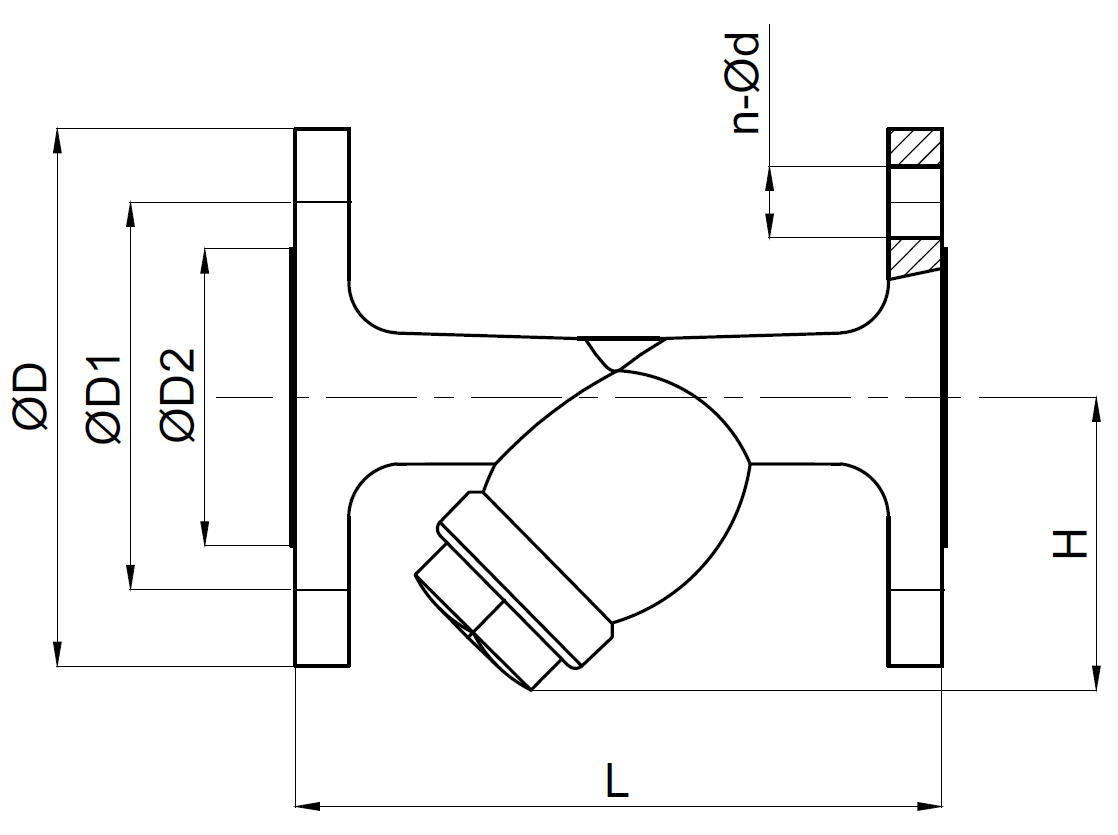 DNL,
ммH,
ммD,
ммD,
ммD1,ммD1,ммD2,ммn-ød,
ммKv,
м3/чМасса,кг151207395956565451471,8201407510510575755514112,3251508511511585856514182,832170881351351001007818264,3401901151451451101108518375,55021512016016012512510018607,2652501581801801451451201810010,6802851901951951601601351815013,61003002002152151801801551823018,71253802132502502102101881833023,31503802502802802402402102340031,22004803353353352952952652365054,6250545*40540535535532025**300605*46046041041037825***- по запросу*- по запросу*- по запросу*- по запросу*- по запросу*- по запросу*- по запросу*- по запросу*- по запросу*- по запросу*- по запросуГАРАНТИЙНЫЕ ОБЯЗАТЕЛЬСТВАГАРАНТИЙНЫЕ ОБЯЗАТЕЛЬСТВАГАРАНТИЙНЫЕ ОБЯЗАТЕЛЬСТВАГАРАНТИЙНЫЕ ОБЯЗАТЕЛЬСТВАГАРАНТИЙНЫЕ ОБЯЗАТЕЛЬСТВАГАРАНТИЙНЫЕ ОБЯЗАТЕЛЬСТВАГАРАНТИЙНЫЕ ОБЯЗАТЕЛЬСТВАГАРАНТИЙНЫЕ ОБЯЗАТЕЛЬСТВАГАРАНТИЙНЫЕ ОБЯЗАТЕЛЬСТВАГАРАНТИЙНЫЕ ОБЯЗАТЕЛЬСТВАГАРАНТИЙНЫЕ ОБЯЗАТЕЛЬСТВАГАРАНТИЙНЫЕ ОБЯЗАТЕЛЬСТВАГАРАНТИЙНЫЕ ОБЯЗАТЕЛЬСТВАИзготовитель гарантирует нормальную работу оборудования при условии соблюдения правил транспортировки, хранения, монтажа и эксплуатации, указанных в настоящем паспорте. Гарантийный срок составляет 24 месяца с момента продажи. Расчетный срок службы оборудования составляет не менее 10 лет, при условиях его эксплуатации в соответствии с правилами и рекомендациями настоящего документа, при отсутствии длительных пиковых нагрузок и других негативных факторов. Гарантия изготовителя не покрывает ущерб, причиненным дефектным оборудованием, затраты, связанные с его заменой, убытки и недополученную прибыль, а также иные косвенные расходы.Изготовитель гарантирует нормальную работу оборудования при условии соблюдения правил транспортировки, хранения, монтажа и эксплуатации, указанных в настоящем паспорте. Гарантийный срок составляет 24 месяца с момента продажи. Расчетный срок службы оборудования составляет не менее 10 лет, при условиях его эксплуатации в соответствии с правилами и рекомендациями настоящего документа, при отсутствии длительных пиковых нагрузок и других негативных факторов. Гарантия изготовителя не покрывает ущерб, причиненным дефектным оборудованием, затраты, связанные с его заменой, убытки и недополученную прибыль, а также иные косвенные расходы.Изготовитель гарантирует нормальную работу оборудования при условии соблюдения правил транспортировки, хранения, монтажа и эксплуатации, указанных в настоящем паспорте. Гарантийный срок составляет 24 месяца с момента продажи. Расчетный срок службы оборудования составляет не менее 10 лет, при условиях его эксплуатации в соответствии с правилами и рекомендациями настоящего документа, при отсутствии длительных пиковых нагрузок и других негативных факторов. Гарантия изготовителя не покрывает ущерб, причиненным дефектным оборудованием, затраты, связанные с его заменой, убытки и недополученную прибыль, а также иные косвенные расходы.Изготовитель гарантирует нормальную работу оборудования при условии соблюдения правил транспортировки, хранения, монтажа и эксплуатации, указанных в настоящем паспорте. Гарантийный срок составляет 24 месяца с момента продажи. Расчетный срок службы оборудования составляет не менее 10 лет, при условиях его эксплуатации в соответствии с правилами и рекомендациями настоящего документа, при отсутствии длительных пиковых нагрузок и других негативных факторов. Гарантия изготовителя не покрывает ущерб, причиненным дефектным оборудованием, затраты, связанные с его заменой, убытки и недополученную прибыль, а также иные косвенные расходы.Изготовитель гарантирует нормальную работу оборудования при условии соблюдения правил транспортировки, хранения, монтажа и эксплуатации, указанных в настоящем паспорте. Гарантийный срок составляет 24 месяца с момента продажи. Расчетный срок службы оборудования составляет не менее 10 лет, при условиях его эксплуатации в соответствии с правилами и рекомендациями настоящего документа, при отсутствии длительных пиковых нагрузок и других негативных факторов. Гарантия изготовителя не покрывает ущерб, причиненным дефектным оборудованием, затраты, связанные с его заменой, убытки и недополученную прибыль, а также иные косвенные расходы.Изготовитель гарантирует нормальную работу оборудования при условии соблюдения правил транспортировки, хранения, монтажа и эксплуатации, указанных в настоящем паспорте. Гарантийный срок составляет 24 месяца с момента продажи. Расчетный срок службы оборудования составляет не менее 10 лет, при условиях его эксплуатации в соответствии с правилами и рекомендациями настоящего документа, при отсутствии длительных пиковых нагрузок и других негативных факторов. Гарантия изготовителя не покрывает ущерб, причиненным дефектным оборудованием, затраты, связанные с его заменой, убытки и недополученную прибыль, а также иные косвенные расходы.Изготовитель гарантирует нормальную работу оборудования при условии соблюдения правил транспортировки, хранения, монтажа и эксплуатации, указанных в настоящем паспорте. Гарантийный срок составляет 24 месяца с момента продажи. Расчетный срок службы оборудования составляет не менее 10 лет, при условиях его эксплуатации в соответствии с правилами и рекомендациями настоящего документа, при отсутствии длительных пиковых нагрузок и других негативных факторов. Гарантия изготовителя не покрывает ущерб, причиненным дефектным оборудованием, затраты, связанные с его заменой, убытки и недополученную прибыль, а также иные косвенные расходы.Изготовитель гарантирует нормальную работу оборудования при условии соблюдения правил транспортировки, хранения, монтажа и эксплуатации, указанных в настоящем паспорте. Гарантийный срок составляет 24 месяца с момента продажи. Расчетный срок службы оборудования составляет не менее 10 лет, при условиях его эксплуатации в соответствии с правилами и рекомендациями настоящего документа, при отсутствии длительных пиковых нагрузок и других негативных факторов. Гарантия изготовителя не покрывает ущерб, причиненным дефектным оборудованием, затраты, связанные с его заменой, убытки и недополученную прибыль, а также иные косвенные расходы.Изготовитель гарантирует нормальную работу оборудования при условии соблюдения правил транспортировки, хранения, монтажа и эксплуатации, указанных в настоящем паспорте. Гарантийный срок составляет 24 месяца с момента продажи. Расчетный срок службы оборудования составляет не менее 10 лет, при условиях его эксплуатации в соответствии с правилами и рекомендациями настоящего документа, при отсутствии длительных пиковых нагрузок и других негативных факторов. Гарантия изготовителя не покрывает ущерб, причиненным дефектным оборудованием, затраты, связанные с его заменой, убытки и недополученную прибыль, а также иные косвенные расходы.Изготовитель гарантирует нормальную работу оборудования при условии соблюдения правил транспортировки, хранения, монтажа и эксплуатации, указанных в настоящем паспорте. Гарантийный срок составляет 24 месяца с момента продажи. Расчетный срок службы оборудования составляет не менее 10 лет, при условиях его эксплуатации в соответствии с правилами и рекомендациями настоящего документа, при отсутствии длительных пиковых нагрузок и других негативных факторов. Гарантия изготовителя не покрывает ущерб, причиненным дефектным оборудованием, затраты, связанные с его заменой, убытки и недополученную прибыль, а также иные косвенные расходы.Изготовитель гарантирует нормальную работу оборудования при условии соблюдения правил транспортировки, хранения, монтажа и эксплуатации, указанных в настоящем паспорте. Гарантийный срок составляет 24 месяца с момента продажи. Расчетный срок службы оборудования составляет не менее 10 лет, при условиях его эксплуатации в соответствии с правилами и рекомендациями настоящего документа, при отсутствии длительных пиковых нагрузок и других негативных факторов. Гарантия изготовителя не покрывает ущерб, причиненным дефектным оборудованием, затраты, связанные с его заменой, убытки и недополученную прибыль, а также иные косвенные расходы.Изготовитель гарантирует нормальную работу оборудования при условии соблюдения правил транспортировки, хранения, монтажа и эксплуатации, указанных в настоящем паспорте. Гарантийный срок составляет 24 месяца с момента продажи. Расчетный срок службы оборудования составляет не менее 10 лет, при условиях его эксплуатации в соответствии с правилами и рекомендациями настоящего документа, при отсутствии длительных пиковых нагрузок и других негативных факторов. Гарантия изготовителя не покрывает ущерб, причиненным дефектным оборудованием, затраты, связанные с его заменой, убытки и недополученную прибыль, а также иные косвенные расходы.Изготовитель гарантирует нормальную работу оборудования при условии соблюдения правил транспортировки, хранения, монтажа и эксплуатации, указанных в настоящем паспорте. Гарантийный срок составляет 24 месяца с момента продажи. Расчетный срок службы оборудования составляет не менее 10 лет, при условиях его эксплуатации в соответствии с правилами и рекомендациями настоящего документа, при отсутствии длительных пиковых нагрузок и других негативных факторов. Гарантия изготовителя не покрывает ущерб, причиненным дефектным оборудованием, затраты, связанные с его заменой, убытки и недополученную прибыль, а также иные косвенные расходы.СВИДЕТЕЛЬСТВО О ПРИЕМКЕСВИДЕТЕЛЬСТВО О ПРИЕМКЕСВИДЕТЕЛЬСТВО О ПРИЕМКЕСВИДЕТЕЛЬСТВО О ПРИЕМКЕСВИДЕТЕЛЬСТВО О ПРИЕМКЕСВИДЕТЕЛЬСТВО О ПРИЕМКЕСВИДЕТЕЛЬСТВО О ПРИЕМКЕСВИДЕТЕЛЬСТВО О ПРИЕМКЕСВИДЕТЕЛЬСТВО О ПРИЕМКЕСВИДЕТЕЛЬСТВО О ПРИЕМКЕСВИДЕТЕЛЬСТВО О ПРИЕМКЕСВИДЕТЕЛЬСТВО О ПРИЕМКЕСВИДЕТЕЛЬСТВО О ПРИЕМКЕОборудование произведено в соответствии с требованиями ТУ 28.14.11-009-39080305-2023, ТР ТС 010/2011 и признано годным к эксплуатации. Фильтры сетчатые АСТА Ф успешно прошли программу приемо-сдаточных испытаний, включающую, в частности: а) визуально-измерительный контроль; б) прочность и плотность материала корпусных деталей и сварных швов, находящихся под давлением испытательной среды; в) герметичность относительно внешней среды по уплотнению подвижных и неподвижных соединений; г) проверка функционирования; д) контроль комплектности.Оборудование произведено в соответствии с требованиями ТУ 28.14.11-009-39080305-2023, ТР ТС 010/2011 и признано годным к эксплуатации. Фильтры сетчатые АСТА Ф успешно прошли программу приемо-сдаточных испытаний, включающую, в частности: а) визуально-измерительный контроль; б) прочность и плотность материала корпусных деталей и сварных швов, находящихся под давлением испытательной среды; в) герметичность относительно внешней среды по уплотнению подвижных и неподвижных соединений; г) проверка функционирования; д) контроль комплектности.Оборудование произведено в соответствии с требованиями ТУ 28.14.11-009-39080305-2023, ТР ТС 010/2011 и признано годным к эксплуатации. Фильтры сетчатые АСТА Ф успешно прошли программу приемо-сдаточных испытаний, включающую, в частности: а) визуально-измерительный контроль; б) прочность и плотность материала корпусных деталей и сварных швов, находящихся под давлением испытательной среды; в) герметичность относительно внешней среды по уплотнению подвижных и неподвижных соединений; г) проверка функционирования; д) контроль комплектности.Оборудование произведено в соответствии с требованиями ТУ 28.14.11-009-39080305-2023, ТР ТС 010/2011 и признано годным к эксплуатации. Фильтры сетчатые АСТА Ф успешно прошли программу приемо-сдаточных испытаний, включающую, в частности: а) визуально-измерительный контроль; б) прочность и плотность материала корпусных деталей и сварных швов, находящихся под давлением испытательной среды; в) герметичность относительно внешней среды по уплотнению подвижных и неподвижных соединений; г) проверка функционирования; д) контроль комплектности.Оборудование произведено в соответствии с требованиями ТУ 28.14.11-009-39080305-2023, ТР ТС 010/2011 и признано годным к эксплуатации. Фильтры сетчатые АСТА Ф успешно прошли программу приемо-сдаточных испытаний, включающую, в частности: а) визуально-измерительный контроль; б) прочность и плотность материала корпусных деталей и сварных швов, находящихся под давлением испытательной среды; в) герметичность относительно внешней среды по уплотнению подвижных и неподвижных соединений; г) проверка функционирования; д) контроль комплектности.Оборудование произведено в соответствии с требованиями ТУ 28.14.11-009-39080305-2023, ТР ТС 010/2011 и признано годным к эксплуатации. Фильтры сетчатые АСТА Ф успешно прошли программу приемо-сдаточных испытаний, включающую, в частности: а) визуально-измерительный контроль; б) прочность и плотность материала корпусных деталей и сварных швов, находящихся под давлением испытательной среды; в) герметичность относительно внешней среды по уплотнению подвижных и неподвижных соединений; г) проверка функционирования; д) контроль комплектности.Оборудование произведено в соответствии с требованиями ТУ 28.14.11-009-39080305-2023, ТР ТС 010/2011 и признано годным к эксплуатации. Фильтры сетчатые АСТА Ф успешно прошли программу приемо-сдаточных испытаний, включающую, в частности: а) визуально-измерительный контроль; б) прочность и плотность материала корпусных деталей и сварных швов, находящихся под давлением испытательной среды; в) герметичность относительно внешней среды по уплотнению подвижных и неподвижных соединений; г) проверка функционирования; д) контроль комплектности.Оборудование произведено в соответствии с требованиями ТУ 28.14.11-009-39080305-2023, ТР ТС 010/2011 и признано годным к эксплуатации. Фильтры сетчатые АСТА Ф успешно прошли программу приемо-сдаточных испытаний, включающую, в частности: а) визуально-измерительный контроль; б) прочность и плотность материала корпусных деталей и сварных швов, находящихся под давлением испытательной среды; в) герметичность относительно внешней среды по уплотнению подвижных и неподвижных соединений; г) проверка функционирования; д) контроль комплектности.Оборудование произведено в соответствии с требованиями ТУ 28.14.11-009-39080305-2023, ТР ТС 010/2011 и признано годным к эксплуатации. Фильтры сетчатые АСТА Ф успешно прошли программу приемо-сдаточных испытаний, включающую, в частности: а) визуально-измерительный контроль; б) прочность и плотность материала корпусных деталей и сварных швов, находящихся под давлением испытательной среды; в) герметичность относительно внешней среды по уплотнению подвижных и неподвижных соединений; г) проверка функционирования; д) контроль комплектности.Оборудование произведено в соответствии с требованиями ТУ 28.14.11-009-39080305-2023, ТР ТС 010/2011 и признано годным к эксплуатации. Фильтры сетчатые АСТА Ф успешно прошли программу приемо-сдаточных испытаний, включающую, в частности: а) визуально-измерительный контроль; б) прочность и плотность материала корпусных деталей и сварных швов, находящихся под давлением испытательной среды; в) герметичность относительно внешней среды по уплотнению подвижных и неподвижных соединений; г) проверка функционирования; д) контроль комплектности.Оборудование произведено в соответствии с требованиями ТУ 28.14.11-009-39080305-2023, ТР ТС 010/2011 и признано годным к эксплуатации. Фильтры сетчатые АСТА Ф успешно прошли программу приемо-сдаточных испытаний, включающую, в частности: а) визуально-измерительный контроль; б) прочность и плотность материала корпусных деталей и сварных швов, находящихся под давлением испытательной среды; в) герметичность относительно внешней среды по уплотнению подвижных и неподвижных соединений; г) проверка функционирования; д) контроль комплектности.Оборудование произведено в соответствии с требованиями ТУ 28.14.11-009-39080305-2023, ТР ТС 010/2011 и признано годным к эксплуатации. Фильтры сетчатые АСТА Ф успешно прошли программу приемо-сдаточных испытаний, включающую, в частности: а) визуально-измерительный контроль; б) прочность и плотность материала корпусных деталей и сварных швов, находящихся под давлением испытательной среды; в) герметичность относительно внешней среды по уплотнению подвижных и неподвижных соединений; г) проверка функционирования; д) контроль комплектности.Оборудование произведено в соответствии с требованиями ТУ 28.14.11-009-39080305-2023, ТР ТС 010/2011 и признано годным к эксплуатации. Фильтры сетчатые АСТА Ф успешно прошли программу приемо-сдаточных испытаний, включающую, в частности: а) визуально-измерительный контроль; б) прочность и плотность материала корпусных деталей и сварных швов, находящихся под давлением испытательной среды; в) герметичность относительно внешней среды по уплотнению подвижных и неподвижных соединений; г) проверка функционирования; д) контроль комплектности.Запрещается!- Использование оборудования при давлениях и температурах, превышающих максимально допустимые значения.- Удалять с оборудования шильд с маркировкой и серийным номером.- Допускать замерзание рабочей среды внутри оборудования.- Эксплуатировать оборудование при отсутствии эксплуатационной документации.- Производить работы по устранению дефектов при наличии давления и рабочей среды в трубопроводе.- Использовать оборудование в качестве опоры на трубопроводе.- Приваривать ответные фланцы к трубопроводу с прикрепленным к ним оборудованием.Внимание! Ремонт и демонтаж фильтра должен производиться при 0 давлении, комнатной температуре среды и использовании необходимых средств защиты.Наименование компании-изготовителяООО «НПО АСТА»Наименование эксплуатирующей организацииДата продажиДата ввода в эксплуатациюКоличество, шт.Количество, шт.ФИО / ПодписьФИО / ПодписьМПМП